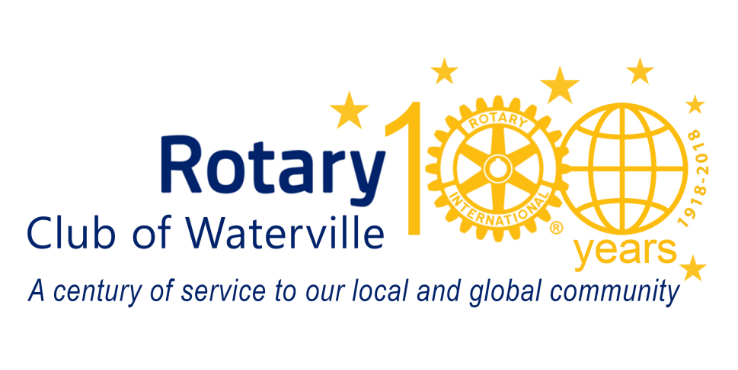 Board Meeting Minutes, Thursday November 17, 2022Mid Maine Chamber Board RoomAttendance:8 Needed for a quorumMeeting called to order at 4:00 PM.  Consent Agenda (see below): 			motion, seconded, approved unanimouslyApproval of the Minutes of the 10/22/2022 MeetingApproval of the Treasurer’s ReportApproval of Committee Minutes and ReportsOld Business:Treasurer's Report – it was noted that the dues are off because of the early billing we did last Spring. Invoices will be mailed soon for the 2nd half of the year. We have about 4-5 people that haven’t paid yet this year and John/Dan are going through the list to review (paid v. unpaid).Committee ReportsPublic Relations and Marketing Report – Omni Graphics donated 10 of the 30 road signs for the Auction. Will be promoting the Auction extensively.Club Admin – many great speakers for the last month. Great work!Community Service Report – Pints for Polio check from Charlie at Silver Street Tavern for $100 and $100 from Peter Garret. (given to Sarah for deposit). There was no meeting in November – following are updates on activities. Cups and Fines: Boots were purchased and are being used to collect funds during November and December for Maine Children’s Home. Maine Children’s Home volunteer project: Several members have been trained and have begun working shifts at MCH. Food Security project: The application was distributed to a list of potential applicants and Matt posted the information on the website as well.  Seven applications have been submitted so far. The due date for completed applications is 11/30.  The committee will meet in December to review applications and make awards.Vocational & Youth Engagement – Of note: Rotarian Kerry Smart will be advising the Rotaract group at Thomas which is a great connection.Ways and Means Report – Suzanne ran down a list of outstanding slips for the Auction. We seem to be in very good shape overall and expect big results. She also reported that there will be a banner on Main Street promoting the Auction as well as road signs and the big banner at Central Maine Motors (thank you to the Gaunces!)Foundation Report – Tom reminded everyone that November 29 is “Giving Tuesday” and we could use our 16,238 points and reassign them in a way to match 1 to 1. Bob Barton to look into it.New Business:Rotary Welcome and Sponsorship Collaboration - Rotary members in the U.S. can get more involved in the humanitarian efforts to support Ukraine since it was invaded by Russia. Rotary is collaborating with Welcome.US (welcome.us/about), an organization working to engage more Americans in welcoming newcomers, with a focus on sponsorship. Through Uniting for Ukraine (ukraine.welcome.us/), Rotary and Rotaract clubs and members in the U.S. can sponsor a person or a family that has fled the war and help them relocate to the United States.Our club is supporting 2 families that are staying with Dan Parks.Next Meeting:  Thursday, January 19, 2023 (No December meeting – Merry Christmas & Happy New Year!Motion to adjourn, seconded, all in favor: 5:00 PMSubmitted by Buffy HigginsHannah BardBob BartonPresentRoger CrousePresentJohn Dalton, PresidentPresentDan Eccher, President-ElectPresentPeter GarrettChris GaunceBuffy Higgins, SecretaryPresent – onlineKim LindlofPresentTom LongstaffPresentJeff Melanson, Immediate Past PresidentPresentMichele PrincePresentSuzanne Uhl-MelansonPresentSarah Wadick, TreasurerPresent - online